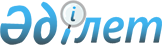 Сандықтау ауданының Лесной ауылдық округінің 2022-2024 жылдарға арналған бюджетін бекіту туралыАқмола облысы Сандықтау аудандық мәслихатының 2021 жылғы 27 желтоқсандағы № 13/2/9 шешімі.
      Қазақстан Республикасының Бюджет кодексінің 9-1-бабының 2-тармағына, "Қазақстан Республикасындағы жергілікті мемлекеттік басқару және өзін-өзі басқару туралы" Қазақстан Республикасының Заңының 6-бабының 1-тармағының 1) тармақшасына сәйкес Сандықтау аудандық мәслихаты ШЕШТІ:
      1. Лесной ауылдық округінің 2022-2024 жылдарға арналған бюджеті тиісінше 1, 2, 3 және 4-қосымшаларға сәйкес, оның ішінде 2022 жылға арналған мынадай көлемдерде бекітілсін:
      1) кірістер – 24 909,2 мың теңге, оның ішінде:
      салықтық түсімдер – 3 793,2 мың теңге;
      салықтық емес түсімдер - 0,0 мың теңге;
      негізгі капиталды сатудан түсетін түсімдер – 2 341,1 мың теңге;
      трансферттердің түсімдері – 18 774,9 мың теңге;
      2) шығындар – 25 496,7 мың теңге;
      3) сальдо қаржы активтерімен операциялар бойынша сальдо – 0,0 мың теңге;
      4) Бюджет тапшылығы (профициті) - -587,5 мың теңге;
      5) бюджет тапшылығын қаржыландыру (профицитін пайдалану) – 587,2 мың теңге.
      Ескерту. 1-тармақ жаңа редакцияда - Ақмола облысы Сандықтау аудандық мәслихатының 08.11.2022 № 25/4/9 (01.01.2022 бастап қолданысқа енгізіледі) шешімімен.


      2. 2022 жылға арналған Лесной ауылдық округінің бюджетінде аудандық бюджеттен берілетін субвенция көлемі 7 769,0 мың теңге сомасында қарастырылғаны ескерілсін.
      3. Осы шешім 2022 жылғы 1 қаңтардан бастап күшіне енеді және қолданысқа енгізіледі. 2022 жылға арналған Лесной ауылдық округінің бюджеті
      Ескерту. 1-қосымша жаңа редакцияда - Ақмола облысы Сандықтау аудандық мәслихатының 08.11.2022 № 25/4/9 (01.01.2022 бастап қолданысқа енгізіледі) шешімімен. 2023 жылға арналған Лесной ауылдық округінің бюджеті 2024 жылға арналған Лесной ауылдық округінің бюджеті 2022 жылға арналған мақсатты трансферттер
      Ескерту. 4-қосымша жаңа редакцияда - Ақмола облысы Сандықтау аудандық мәслихатының 08.11.2022 № 25/4/9 (01.01.2022 бастап қолданысқа енгізіледі) шешімімен.
					© 2012. Қазақстан Республикасы Әділет министрлігінің «Қазақстан Республикасының Заңнама және құқықтық ақпарат институты» ШЖҚ РМК
				
      Сессия төрағасы,аудандық мәслихатхатшысы

Г.Кадырова
Сандықтау аудандық мәслихатының
2021 жылғы 27 желтоқсандағы
№ 13/2/9 шешіміне
1 қосымша
Санат
Санат
Санат
Санат
Сомамың теңге
Сыныбы
Сыныбы
Сыныбы
Сомамың теңге
Кіші сыныбы
Кіші сыныбы
Сомамың теңге
Атауы
Сомамың теңге
1
2
3
4
5
I. Кірістер
24 909,2
1
Салықтық түсімдер
3 793,2
01
табыс салығы
194,5
2
жеке табыс салығы
194,5
04
Меншікке салынатын салықтар
3 507,2
1
Мүлікке салынатын салықтар
192,2
3
Жер салығы
23,0
4
Көлік құралдарына салынатын салық
3 292,0
05
Тауарларға, жұмыстарға және қызметтерге салынатын ішкі салықтар
91,5
3
Табиғи және басқа да ресурстарды пайдаланғаны үшін түсетін түсімдер
91,5
2
Салықтық емес түсімдер
0,0
3
Негізгі капиталды сатудан түсетін түсімдер
2 341,1
03
Жерді сату 
2 341,1
1
Жерді сату
2 341,1
4
Трансферттер түсімі
18 774,9
02
Мемлекеттің басқарудың жоғары тұрған органдарынан түсетін трансферттер
18 774,9
3
Аудандардың (облыстық маңызы бар қаланың) бюджетінен трансферттер
18 774,9
Функционалдық топ
Функционалдық топ
Функционалдық топ
Функционалдық топ
Сомамың теңге
Бюджеттік бағдарламалардың әкімшісі
Бюджеттік бағдарламалардың әкімшісі
Бюджеттік бағдарламалардың әкімшісі
Сомамың теңге
Бағдарлама
Бағдарлама
Сомамың теңге
Атауы
Сомамың теңге
1
2
3
4
5
 II. Шығындар
25 496,7
01
Жалпы сипаттағы мемлекеттік қызметтер 
24 374,7
124
Аудандық маңызы бар қала, ауыл, кент, ауылдық округ әкімінің аппараты 
24 374,7
001
Аудандық маңызы бар қала, ауыл, кент, ауылдық округ әкімінің қызметін қамтамасыз ету жөніндегі қызметтер
24 374,7
07
Тұрғын үй-коммуналдық шаруашылық
1 122,0
124
Аудандық маңызы бар қала, ауыл, кент, ауылдық округ әкімінің аппараты 
1 122,0
008
Елді мекендердегі көшелерді жарықтандыру
1 122,0
III. Таза бюджеттік кредиттеу
0,0
Бюджеттік кредиттер
0,0
IV. Қаржы активтерімен операциялар бойынша сальдо
0,0
V. Бюджет тапшылығы (профициті)
-587,5
VI. Бюджет тапшылығын қаржыландыру (профицитін пайдалану)
587,5
8
Бюджет қаражатының пайдаланылатын қалдықтары
587,5
01
Бюджет қаражатының қалдықтары
587,5
1
Бюджет қаражатының бос қалдықтары
587,5Сандықтау аудандық мәслихатының
2021 жылғы 27 желтоқсандағы
№ 13/2/9 шешіміне
2-қосымша
Санат
Санат
Санат
Санат
Сома мың теңге
Сыныбы
Сыныбы
Сыныбы
Сома мың теңге
Кіші сыныбы
Кіші сыныбы
Сома мың теңге
Атауы
Сома мың теңге
1
2
3
4
5
I. Кірістер
24 796,0
1
Салықтық түсімдер
14 937,0
01
Табыс салығы
1 250,0
2
Жеке табыс салығы
1 250,0
04
Меншікке салынатын салықтар
2 876,0
1
Мүлікке салынатын салықтар
145,0
3
Жер салығы
30,0
4
Көлік құралдарына салынатын салық
2 701,0
05
Тауарларға, жұмыстарға және қызметтерге салынатын ішкі салықтар
10 811,0
3
Табиғи және басқа да ресурстарды пайдаланғаны үшін түсетін түсімдер
10 811,0
2
Салықтық емес түсімдер
0,0
3
Негізгі капиталды сатудан түсетін түсімдер
0,0
4
Трансферттер түсімі
9 859,0
02
Мемлекеттің басқарудың жоғары тұрған органдарынан түсетін трансферттер
9 859,0
3
Аудандардың (облыстық маңызы бар қаланың) бюджетінен трансферттер
9 859,0
Функционалдық топ
Функционалдық топ
Функционалдық топ
Функционалдық топ
Сома мың теңге
Бюджеттік бағдарламалардың әкімшісі
Бюджеттік бағдарламалардың әкімшісі
Бюджеттік бағдарламалардың әкімшісі
Сома мың теңге
Бағдарлама
Бағдарлама
Сома мың теңге
Атауы
Сома мың теңге
1
2
3
4
5
 II. Шығындар
24 796,0
01
Жалпы сипаттағы мемлекеттік қызметтер 
23 919,0
124
Аудандық маңызы бар қала, ауыл, кент, ауылдық округ әкімінің аппараты 
23 919,0
001
Аудандық маңызы бар қала, ауыл, кент, ауылдық округ әкімінің қызметін қамтамасыз ету жөніндегі қызметтер
23 919,0
07
Тұрғын үй-коммуналдық шаруашылық
877,0
124
Аудандық маңызы бар қала, ауыл, кент, ауылдық округ әкімінің аппараты 
877,0
008
Елді мекендердегі көшелерді жарықтандыру
877,0
III. Қаржы активтерімен операциялар бойынша сальдо 
0,0
IV. Бюджет тапшылығы (профициті)
0,0
V. Бюджет тапшылығын қаржыландыру (профицитін пайдалану) 
0,0Сандықтау аудандық мәслихатының
2021 жылғы 27 желтоқсандағы
№ 13/2/9 шешіміне
3-қосымша
Санат
Санат
Санат
Санат
Сома мың теңге
Сыныбы
Сыныбы
Сыныбы
Сома мың теңге
Кіші сыныбы
Кіші сыныбы
Сома мың теңге
Атауы
Сома мың теңге
1
2
3
4
5
I. Кірістер
24 796,0
1
Салықтық түсімдер
15 055,0
01
Табыс салығы
1 287,0
2
Жеке табыс салығы
1 287,0
04
Меншікке салынатын салықтар
2 957,0
1
Мүлікке салынатын салықтар
145,0
3
Жер салығы
31,0
4
Көлік құралдарына салынатын салық
2 781,0
05
Тауарларға, жұмыстарға және қызметтерге салынатын ішкі салықтар
10 811,0
3
Табиғи және басқа да ресурстарды пайдаланғаны үшін түсетін түсімдер
10 811,0
2
Салықтық емес түсімдер
0,0
3
Негізгі капиталды сатудан түсетін түсімдер
0,0
4
Трансферттер түсімі
9 741,0
02
Мемлекеттің басқарудың жоғары тұрған органдарынан түсетін трансферттер
9 741,0
3
Аудандардың (облыстық маңызы бар қаланың) бюджетінен трансферттер
9 741,0
Функционалдық топ
Функционалдық топ
Функционалдық топ
Функционалдық топ
Сома мың теңге
Бюджеттік бағдарламалардың әкімшісі
Бюджеттік бағдарламалардың әкімшісі
Бюджеттік бағдарламалардың әкімшісі
Сома мың теңге
Бағдарлама
Бағдарлама
Сома мың теңге
Атауы
Сома мың теңге
1
2
3
4
5
 II. Шығындар
24 796,0
01
Жалпы сипаттағы мемлекеттік қызметтер 
23 919,0
124
Аудандық маңызы бар қала, ауыл, кент, ауылдық округ әкімінің аппараты 
23 919,0
001
Аудандық маңызы бар қала, ауыл, кент, ауылдық округ әкімінің қызметін қамтамасыз ету жөніндегі қызметтер
23 919,0
07
Тұрғын үй-коммуналдық шаруашылық
877,0
124
Аудандық маңызы бар қала, ауыл, кент, ауылдық округ әкімінің аппараты 
877,0
008
Елді мекендердегі көшелерді жарықтандыру
877,0
III. Қаржы активтерімен операциялар бойынша сальдо 
0,0
IV. Бюджет тапшылығы (профициті)
0,0
V. Бюджет тапшылығын қаржыландыру (профицитін пайдалану) 
0,0Сандықтау аудандық мәслихатының
2021 жылғы 27 желтоқсандағы
№ 13/2/9 шешіміне
4 қосымша
Атауы
Сома,мың теңге
1
2
Барлығы
11 005,9
Республикалық бюджет қаражаты есебінен берілетін ағымдағы нысаналы трансферттер, оның ішінде:
841,0
азаматтық қызметшілердің жекелеген санаттарының, мемлекеттік бюджет қаражаты есебінен ұсталатын ұйымдар қызметкерлерінің, қазыналық кәсіпорындар қызметкерлерінің жалақысын арттыруға
841,0
Облыстық бюджет қаражаты есебінен ағымдағы нысаналы трансферттер, оның ішінде:
158,0
азаматтық қызметшілердің жекелеген санаттарының, мемлекеттік бюджет қаражаты есебінен ұсталатын ұйымдар қызметкерлерінің, қазыналық кәсіпорындар қызметкерлерінің жалақысын көтеруге
158,0
аудандық бюджет қаражаты есебінен ағымдағы нысаналы трансферттер, оның ішінде:
10 006,9
мемлекеттік қызметшілердің жалақысына
1 600,0
аппаратты ағымдағы ұстауға
8 406.9